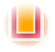 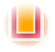 INSTRUÇÃO NORMATIVA PROPESP/FURG Nº 4, DE 4 DE AGOSTO DE 2022ANEXO IV – RELATÓRIO FINAL DE PROJETOS DE ENSINONúmero do processo:Título da aula:Número do parecer de aprovação:Responsável:Unidade do responsável:Equipe executora (listar colaboradores envolvidos na manipulação dos animais):Espécie utilizada:Número de animais utilizados:Houve algum acidente com os animais que utilizou ou algo que seja importante relatar?Não (	)   Sim   (	) (em caso positivo, relatar)Os objetivos do projeto foram alcançados na totalidade?Não (	)   Sim   (	)   (em caso negativo, explicar o porquê)O trabalho gerou produção (resumos, artigos, vídeos, etc)? Não (	)	Sim (	) (em caso positivo favor citar)Declaro que o trabalho foi realizado conforme aprovado pela CEUA/FURG e que as declarações acima são verdadeiras.Local e data:(nome do responsável pelo projeto)COMISSÃO DE ÉTICA EM USO ANIMAL	Universidade Federal do Rio GrandePró-Reitoria de Pesquisa e Pós-Graduação - PROPESPceua@furg.br      http://www.propesp.furg.br